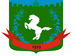 Томская область Томский районМуниципальное образование «Зональненское сельское поселение»ИНФОРМАЦИОННЫЙ БЮЛЛЕТЕНЬПериодическое официальное печатное издание, предназначенное для опубликованияправовых актов органов местного самоуправления Зональненского сельского поселенияи иной официальной информации                                                                                                                         Издается с 2005г.  п. Зональная Станция                                                                                                  № 19/5 от 06.06.2022ТОМСКАЯ ОБЛАСТЬ         ТОМСКИЙ РАЙОНАДМИНИСТРАЦИЯ ЗОНАЛЬНЕНСКОГО СЕЛЬСКОГО ПОСЕЛЕНИЯПОСТАНОВЛЕНИЕ«06» июня   2022 г.                                                                                                         №   152О внесении изменений в Постановление №344/1от 28.12.2021 «Об утверждении базовых нормативов затрат, для финансового обеспечения выполнения муниципального задания Муниципальным бюджетным учреждением Дом культуры п. Зональная Станция на 2022 год и плановый период 2023, 2024 годов».ПОСТАНОВЛЯЮ: Внести изменении в Постановление №344/1от 28.12.2021 «Об утверждении  базовых нормативов затрат, для  финансового обеспечения  выполнения муниципального задания Муниципальным бюджетным учреждением Дом культуры п. Зональная Станция на 2022 год и плановый период 2023, 2024 годов», согласно приложениям №1к настоящему постановлению.Опубликовать настоящее постановление в Информационном бюллетене Зональненского сельского поселения и на официальном сайте муниципального образования «Зональненское сельское поселение» в сети «Интернет».Контроль за исполнением настоящего постановления оставляю за собой.                  Глава поселения (Глава Администрации)                                                                                   Е. А. Коновалова 